Številka:  011-34/2019Datum:  28. 11. 2019V A B I L ONa podlagi 88. člena Poslovnika Občinskega sveta Občine Izola (Uradne objave Občine Izola št. 15/2018 – uradno prečiščeno besedilo) sklicujem3. redno sejo Komisije za razvoj podeželja,ki bov torek, 3. decembra 2019 ob 17.30 uriv sejni sobi Župana v prvem nadstropju Občine Izola, Sončno nabrežje 8, Izola,z naslednjim predlogom dnevnega reda:Potrditev zapisnika 2. redne seje Komisije za razvoj podeželja;Predlog Proračuna Občine Izola za leto 2020 (del, ki zadeva Komisijo za razvoj podeželja);Razno. Gradivo za obravnavo je priloženo in naloženo ter dostopno na uradni spletni strani Občine Izola, in sicer na naslovu: Izola.si/ Občina Izola/ Organi občine/ Občinski svet/ Seje (direkten dostop do gradiva: http://izola.si/obcina-izola/organi-obcine/obcinski-svet/seje/). Prosim, da se seje točno in zagotovo udeležite. Morebitno odsotnost lahko opravičite na telefon št. 05/66 00 242 (Jadranka Mičič), ali po e-pošti jadranka.micic@izola.si. 						Valdi MORATO l. r.						P r e d s e d n i k KRPVabljeni:                                                                                         člani odbora – po elektronski pošti,  župan – po elektronski pošti,                                                                               direktor OU – po elektronski pošti,vodje občinskih uradov – po elektronski pošti.V vednost:svetniškim klubom – po elektronski pošti,političnim strankam – po elektronski pošti,ISNS – po elektronski pošti.Prot. n.:  011-34/2019Data: 28. 11. 2019I N V I T OIn virtù dell’articolo 88 del Regolamento di procedura del Consiglio del Comune di Isola (Bollettino Ufficiale del Comune di Isola n. 15/2018 – testo unico ufficiale), si convoca la 3a seduta ordinaria della Commissione per lo sviluppo delle aree ruraliper il giornomartedì 3 dicembre 2019 alle ore 17.30 presso la sala riunioni del Sindaco al primo piano del Comune di Isola, Riva del Sole n. 8, Isola,con la seguente proposta diordine del giorno:Convalida del verbale della 2a seduta ordinaria della Commissione per lo sviluppo delle aree rurali;Proposta del Bilancio di previsione del Comune di Isola per l’anno 2020 (nella parte concernente la Commissione per lo sviluppo delle aree rurali);Varie.I materiali d'esame sono allegati al presente avviso e scaricabili e accessibili sulla pagina web ufficiale del Comune di Isola, e cioè all'indirizzo www.izola.si/Comune di Isola/Sedute del Consiglio comunale (accesso diretto: http://izola.si/obcina-izola/organi-obcine/obcinski-svet/seje/). Siete pregati di garantire la vostra presenza alla seduta e di rispettare l'orario. Gli eventuali impedimenti possono essere comunicati al numero di telefono 05 / 66 00 242 (Jadranka Mičič), oppure per e-mail jadranka.micic@izola.si.						Valdi MORATO m. p.					   I l  P r e s i d e n t e della CSAR                                                 Invitati:                                                                                         membri del comitato – per posta elettronica,  Sindaco – per posta elettronica,                                                                               direttore dell'AC – per posta elettronica,capi degli uffici comunali – per posta elettronica.Per conoscenza a:club di consiglieri – per posta elettronica,partiti politici – per posta elettronica, CAN – per posta elettronica.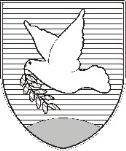 OBČINA IZOLA – COMUNE DI ISOLAOBČINSKI SVET – CONSIGLIO COMUNALEKomisija za razvoj podeželjaCommissione per lo sviluppo delle aree rurali Sončno nabrežje 8 – Riva del Sole 86310 Izola – IsolaTel: 05 66 00 100E-mail: posta.oizola@izola.siWeb: http://www.izola.si/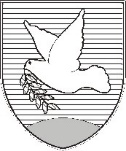 OBČINA IZOLA – COMUNE DI ISOLAOBČINSKI SVET – CONSIGLIO COMUNALEKomisija za razvoj podeželjaCommissione per lo sviluppo delle aree rurali Sončno nabrežje 8 – Riva del Sole 86310 Izola – IsolaTel: 05 66 00 100E-mail: posta.oizola@izola.siWeb: http://www.izola.si/